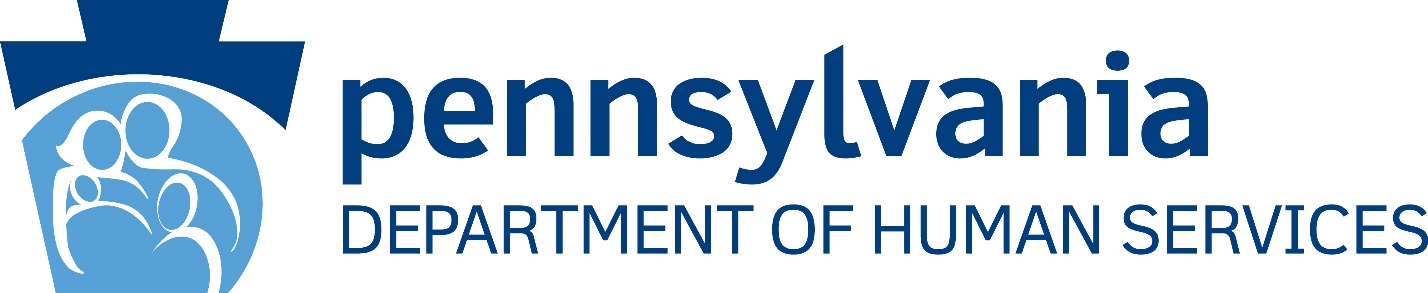 03/10/2016OverviewBatch Schedule RequirementsBatch Dependency<List all the batch jobs dependent on each other>Directory Structure for Batch Files<List the directory for the batch files for the input, output, and run files.>Log FilesBatch FrequencyExpected Run Time for BatchesBatch Failure Protocol<List the steps for protocol if the batch fails.  An example is provided below>Escalation Procedures<Describe the escalation procedure in terms of tiers.  Tiers are the levels at which escalation is handled based on the criticality of the batch process.>Tier 1Tier 2Application Business Process<Provide an overview of the business processes and goals for the application. Do not go into details of the batch processes as this will be discussed in another section.>Functionality of BatchesFunctionality of BatchesProcessDescription<List all of the batch job processes <Provide a brief description for each.>Job IDDescriptionPre-eventPost-eventFrequencyStart TimeRun DaysExpected Run Time (min.)Input FileOutput FileEscalation Process Contact Person<List the unique Batch file id or name><Provide a brief description of the batch job.  E.g. provider maintenance, application maintenance)<Enter the Job Id that occurs before this batch job><Enter the Job Id that occurs after this batch job><Enter the frequency of the batch job.  E.g. daily, weekly, monthly)><Enter the time the batch job is to start><Enter the days that the batch job is to run in a week.  E.g. M, T, W, Th, F, S, Su><Enter the estimated length of time the batch job will take to complete in minutes><Enter the name of the input file for the batch job, if applicable><Enter the name of the output file for the batch job, if applicable><Identify the tier level if the batch needs to be escalated><Identify the person or team necessary for contact>Job IDDescriptionPre-eventPost-event<List the unique Batch file id or name><Provide a brief description of the batch job.  E.g. provider maintenance, application maintenance)<Enter the Job Id that occurs before this batch job><Enter the Job Id that occurs after this batch job>InputInputFile Location on FTP ServerFile Location on FTP ServerProductionAcceptance TestSystem/Integration TestDevelopmentFile Location for Database ServerFile Location for Database ServerProductionAcceptance TestSystem/Integration TestDevelopmentFile Location for Application ServerFile Location for Application ServerProductionAcceptance TestSystem/Integration TestDevelopmentRun FilesRun FilesFile Location on FTP ServerFile Location on FTP ServerProductionAcceptance TestSystem/Integration TestDevelopmentFile Location for Database ServerFile Location for Database ServerProductionAcceptance TestSystem/Integration TestDevelopmentFile Location for Application ServerFile Location for Application ServerProductionAcceptance TestSystem/Integration TestDevelopmentOutputOutputFile Location on FTP ServerFile Location on FTP ServerProductionAcceptance TestSystem/Integration TestDevelopmentFile Location for Database ServerFile Location for Database ServerProductionAcceptance TestSystem/Integration TestDevelopmentFile Location for Application ServerFile Location for Application ServerProductionAcceptance TestSystem/Integration TestDevelopmentLog Files Naming ConventionLog File Structure and Acceptable Return CodesLog Files Naming Convention for Application Specific LoggingJob IDFrequencyRun DaysStart Time<List the unique Batch file id or name><Enter the frequency of the batch job.  E.g. daily, weekly, monthly)><Enter the days that the batch job is to run in a week or which specific days of the month.  E.g. M, T, W, Th, F, S, Su><Enter the time the batch job is to start>Job IDExpected Run Time (min.)<List the unique Batch file id or name><Enter the estimated length of time the batch job will take to complete in minutes>StepsActions1BATCH FAILURE NOTIFICATIONApplication Team receives the failure notification via the pager which is with the person who is on call.2CRITICALITY DETERMINATIONApplication Team determines criticality by examining the nature of the error.3APPLICATION TEAM FIX IDENTIFIEDAPP Team notifies Team lead with Estimated time of completion of fix. Team lead notifies Application Manager4FIX COMPLETED/DEPLOYMENTTeam lead contacts State individuals to enable deployment PRD.5QA UpdateApplication Manager will initiate QA request for PRD deployment next AM.Job IDActions to be Taken<List the unique Batch file id or name><Describe the actions to be performed for this batch job when escalated to this tier>Job IDActions to be Taken<List the unique Batch file id or name><Describe the actions to be performed for this batch job when escalated to this tier>TeamContact PersonEmailWorkTelephoneAlternateNumber